MIĘDZYSZKOLNY KONKURS 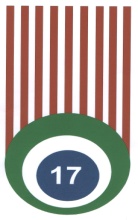 NA NAJŁADNIEJSZĄ ZAKŁADKĘ„Zima w mieście”DLA UCZNIÓW KLAS I - V Termin:    do 26 stycznia 2024    Organizator: Szkoła Podstawowa nr 17 im. Tadeusza Kościuszki                                      w Katowicach, ul. Dekerta 1          tel. 32 253 99 62I  CELE KONKURSU:Rozbudzenie zainteresowań czytelniczych. Pobudzenie wrażliwości plastycznej i aktywności twórczej dzieci i młodzieży. Dążenie do uzyskania sukcesu poprzez uczestnictwo w konkursie tematycznym.Kształtowanie poczucia estetyki. Doskonalenie sprawności manualnych. Współpraca biblioteki z wychowawcami klas. II   ZASADY KONKURSU:Konkurs adresowany jest do uczniów klas I-V. Zadaniem uczestników jest wykonanie jednostronnej zakładki do książki. Praca może być wykonana dowolną techniką (np. rysunek, malarstwo, kolaż, techniki mieszane itp.) Mogą być użyte dowolne płaskie materiały nie brudzące i nie niszczące książki. Kształt pracy dowolny. Każdy uczestnik może dostarczyć tylko jedną indywidualnie wykonaną pracę. Na odwrocie każdej pracy należy umieścić następujące informacje: imię i nazwisko autora projektu, klasę.Termin dostarczenia prac upływa 26 stycznia 2024 roku.Uczestników oceniać będzie komisja powołana przez organizatorów. Wyniki konkursu zostaną umieszczone na stronie internetowej szkoły do 13 lutego.III WARUNKI UCZESTNICTWA:Warunkiem udziału jest przygotowanie zakładki.Każda szkoła nadsyła zgłoszenie mailowe na adres: m.kazuch@sp17katowice.szkolnastrona.pl (organizator deklaruje potwierdzić mailowo przyjęcie zgłoszenia). Z jednej szkoły może wziąć udział w konkursie maksymalnie 10 uczniów. IV   OCENIE PODLEGAJĄ:walory artystyczne, oryginalność, pracochłonnośćpomysłowość,kreatywność,estetyka.V   ZGŁOSZENIA:Wszelkich informacji udzielają organizatorzym.kazuch@sp17katowice.szkolnastrona.pla.wasilewska@sp17katowice.szkolnastrona.pl lub sms tel. 500 062 469GORĄCO ZAPRASZAMY DO SIEDEMNASTKI !Katowice,…..............…………………..Imię i nazwisko ucznia, klasa: ………………………………………...…………………………………….Nauczyciel przygotowujący (imię i nazwisko, kontakt) :……………………………………………………………….……………………………………………Nazwa szkoły : ……………………...…………………………………………………………………...Zgoda na przetwarzanie danych osobowychWyrażam zgodę na przetwarzanie danych osobowych moich i mojego dziecka w celu organizacji i przeprowadzenia konkursu na najpiękniejszą zakładkę oraz udostępnienia informacji o wynikach konkursu. Organizatorem konkursu jest Szkoła Podstawowa nr 17, im. T. Kościuszki w Katowicach przy ul. Dekerta 1.Przyjmuję  do wiadomości, że administratorem danych osobowych jest Szkoła Podstawowa nr 17 im. T. Kościuszki w Katowicach, przy ul. Dekerta 1.Posiadam wiedzę, że podanie danych jest dobrowolne, jednak konieczne do realizacji celów, w jakim zostały zebrane.Zgodę można wycofać w każdym momencie, bez wpływu a wcześniejsze przetwarzanie danych.……………………………………Podpis rodzica/opiekuna prawnegoZgoda na wykorzystanie wizerunkuWyrażam zgodę na nieodpłatne wykorzystanie i rozpowszechnianie wizerunku mojego dziecka, utrwalone w postaci:- fotografii na stronie internetowej organizatora TAK/NIE- fotografii w materiałach promocyjnych TAK/NIE- dokumentacji filmowej na stronie internetowej organizatora TAK/NIE- dokumentacji filmowej w materiałach promocyjnych TAK/NIEprzez Szkołę Podstawową nr 17 im. T. Kościuszki w Katowicach przy ul. Dekerta 1 na potrzeby konkursu.b) Niniejsza zgoda jest nieodpłatna, nie jest ograniczona ilościowo i czasowo.c) Dla potrzeb konkursu wizerunek mojego dziecka może być użyty do różnego rodzaju formy elektronicznego przetwarzania, kadrowania i kompozycji, może być uzupełniony towarzyszącym komentarzem. Nagranie filmowe może być cięte, montowane , modyfikowane na potrzeby konkursu oraz w celach informacyjnych.d) Wizerunek mojego dziecka nie może być użyty w formie lub publikacji dla mnie obraźliwej lub naruszać w inny sposób dóbr moich i mojego dziecka.e) Zgodę można wycofać w każdym momencie, bez wpływu a wcześniejsze przetwarzanie danych.…………………………………………..Podpis rodzica/opiekuna prawnegoOświadczenieOświadczam, że wyrażam zgodę na udział mojego dziecka w konkursie, zapoznałam(em) się i akceptuję warunki uczestnictwa mojego dziecka w konkursie. ……………………………………………..Podpis rodzica/opiekuna prawnegoKlauzula informacyjna dla rodzica/opiekuna prawnegoa) Administratorem danych osobowych Państwa dziecka oraz Pan/ Pana jest Szkoła Podstawowa nr 17, im. T. Kościuszki w Katowicach ul. Dekerta 1.b) Administrator danych osobowych nadzoruje prawidłowość przetwarzania danych osobowych, z którym można skontaktować się za pośrednictwem adresu e-mail: sekretariat@sp17katowice.szkolnastrona.plc) Funkcję Inspektora Ochrony Danych w Szkole Podstawowej nr 17 im. T. Kościuszki w Katowicach pełni Agata Gabłońska: iod@jednostki.cuw.katowice.pl 32 6061323d) Dane osobowe Państwa dziecka oraz Pani/Pana przetwarzane będą dla celu organizacji i przeprowadzania konkursu.e) Podstawą na przetwarzanie danych osobowych jest zgoda na ich przetwarzanie (art 6 pkt 1 lit a RODO).f) Podanie danych jest dobrowolne , jednak konieczne do realizacji celów, do jakich zostały zebrane.g) Dane mogą być przekazywane podmiotom przetwarzającym na zlecenie administratora, oraz podmiotom uprawnionym na podstawie przepisów obowiązującego prawa.h) Dane przechowywane będą przez okres niezbędny do realizacji wyżej określonych celów.            Posiada Pani/Pan prawo dostępu do treści swoich danych oraz z zastrzeżeniem przepisów prawa: prawo do ich sprostowania, usunięcia, ograniczenia, przetwarzania, prawo do przenoszenia danych, prawo do wniesienia sprzeciwu, prawo do cofnięcia zgody w dowolnym momencie.……………………………………………Podpis rodzica/opiekuna prawnego